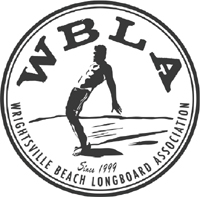 Wrightsville Beach Longboard AssociationWilliam Paco Strickland ScholarshipPaco Strickland was a WBLA member, an avid surfer, musician and athlete. The WBLA will award a $500 scholarship in his honor at the September 5, 2016 meeting. This scholarship will be awarded to an active member who exemplifies the characteristics of Paco. Basic RequirementsHigh school senior or college studentCurrent membership in the WBLAActive participant in one or many of the WBLA committees or events.Application RequirementsComplete the attached application in its entiretyList any past and current committee or events in which you have been actively involved.Application DeadlineThe application must be turned in by August 31, 2016 to one of the WBLA officers or in the WBLA mailbox on August 31. WBLA          PO Box 541Wrightsville Beach, NC 28480Full Name	Date of Birth	Address	City/State	Phone	Email	College Attending	Class Level	WBLA Committees or Events on which you participated	